		بسم الله الرحمن الرحيم    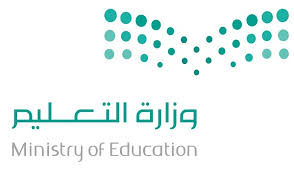 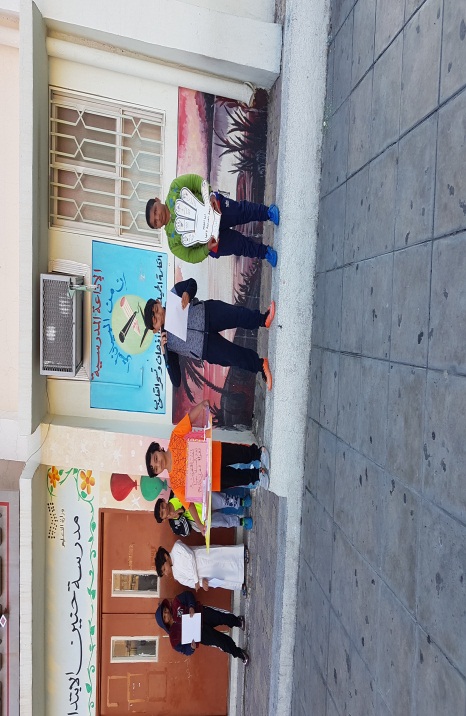 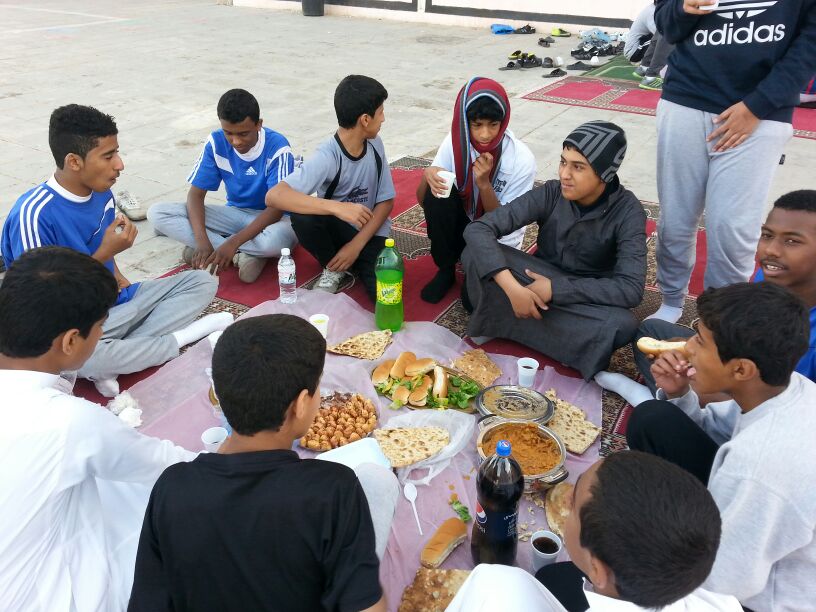 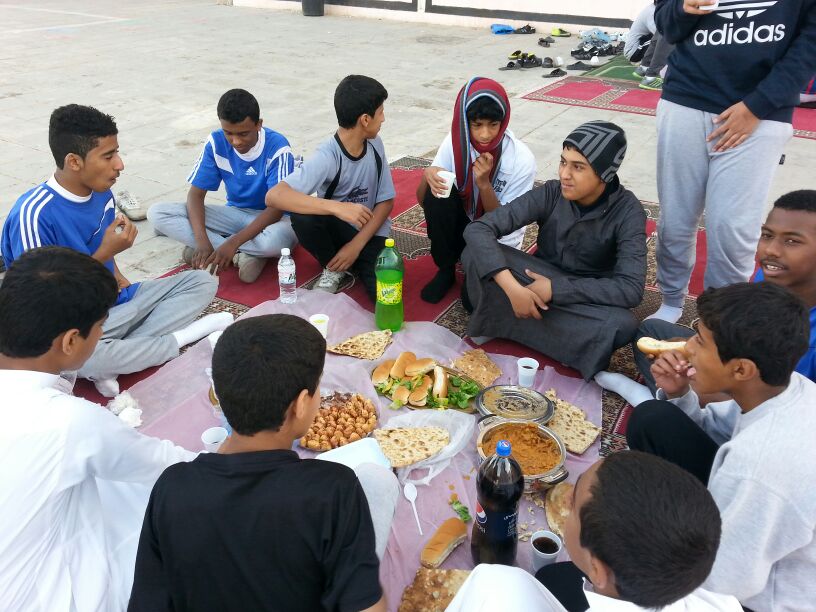 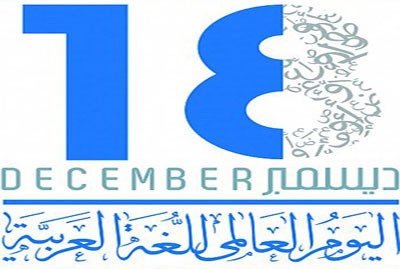 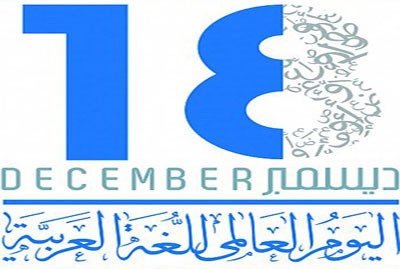 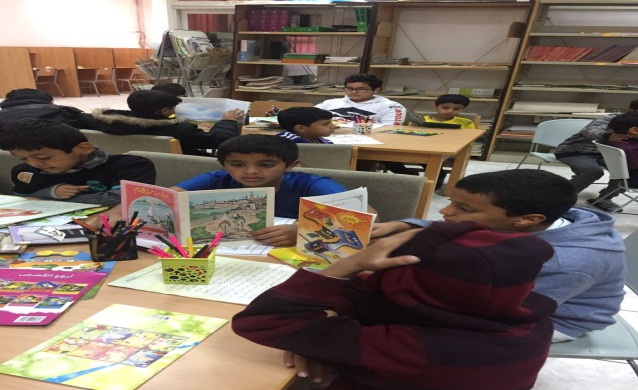 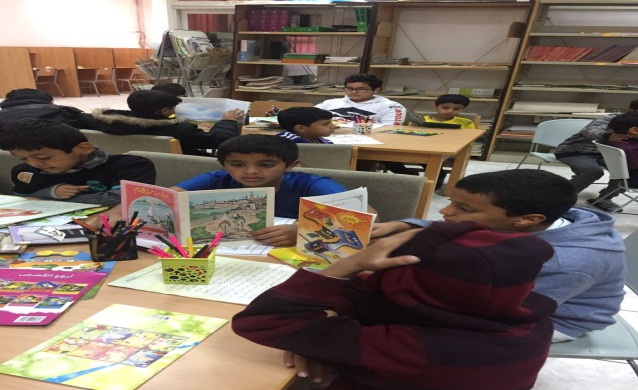 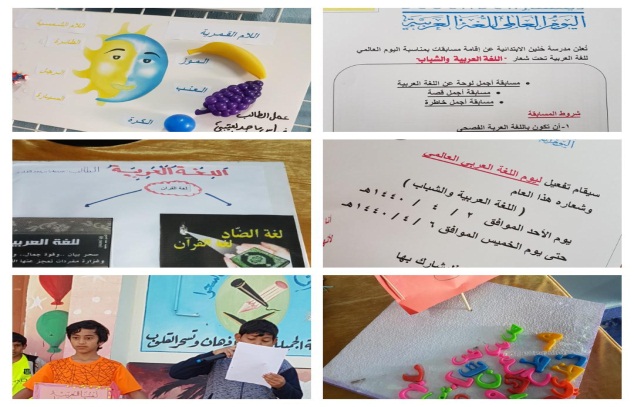 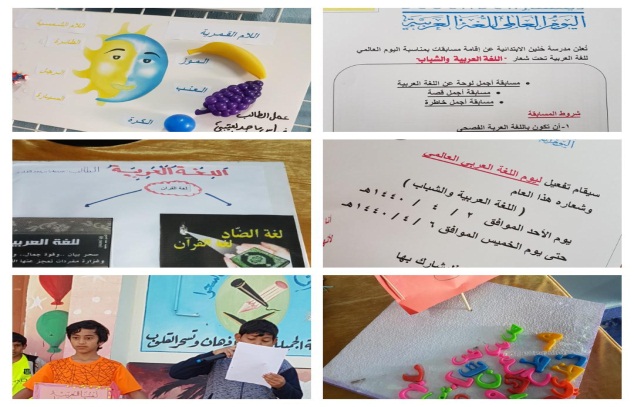                                                                                                            قائد المدرسة                                                                                      سعد معيوض النفيعي 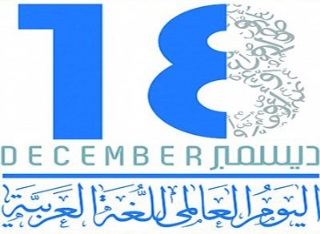 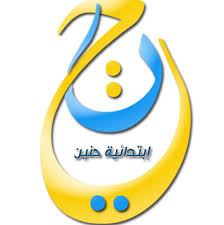 